Пример письма-запроса о предоставлении ценовой информацииО предоставлении ценовой информацииВ целях осуществления закупки на поставку учебно-лабораторного оборудования прошу предоставить ценовую информацию по форме (Приложение 1) на следующих условиях.Адрес направления предложения: проспект Ленина, д. 1 каб._______, г. Сургут, ХМАО-Югра, Российская Федерация, 628412, и (или) на электронную почту _________________________.Срок предоставления ценовой информации: в течение 5 рабочих дней с момента получения настоящего запроса.Наименование, подробное описание объекта закупки, включая указание единицы измерения, количества товара, перечень сведений, необходимых для определения идентичности или однородности требуемого товара указаны в техническом задании (Приложение 2). Поставляемый товар должен быть новым, строго соответствовать указанным характеристикам, не иметь дефектов, связанных с оформлением, материалами и качеством изготовления.Основные условия исполнения контракта, заключаемого по результатам закупки:требования к порядку поставки товара: упаковка поставляемых товаров (продукции) должна соответствовать действующим стандартам и обеспечивать сохранность товаров (продукции) при транспортировке, отгрузке и хранении;требования к гарантийному сроку товара и (или) объему предоставления гарантий его качества: установлены в размере 5 % от начальной (максимальной) цены контракта; гарантия на поставляемый товар предоставляется вместе с товаром.Место поставки товаров, выполнения работ, оказания услуг: ул. Ленина, д. 1, г. Сургут, Российская Федерация, 628403.Предполагаемый срок проведения закупки: III–IV квартал 2021 г.Размер обеспечения исполнения контракта: ____ %. (добавить: от цены контракта (если СМП) или НМЦК (если не СМП)).Расчет между Заказчиком и Поставщиком производится не позднее 7 рабочих дней со дня подписания Заказчиком документа о приемке. Оплата по Контракту осуществляется по безналичному расчету платежными поручениями путем перечисления Заказчиком денежных средств на расчетный счет Поставщика.В цену входят следующие затраты: все расходы Поставщика, необходимые для осуществления им своих обязательств по Контракту в полном объеме и надлежащего качества, в том числе все подлежащие к уплате налоги, сборы и другие обязательные платежи, расходы на упаковку, маркировку, страхование, сертификацию, транспортные расходы по доставке товара до места поставки, затраты по хранению товара на складе Поставщика, стоимость всех необходимых погрузочно-разгрузочных работ и иные расходы (монтаж, пусконаладка, инструктаж), связанные с поставкой товара.Из ответа на запрос должна однозначно определяться цена единицы продукции и общая цена контракта на указанных в запросе условиях.Настоящий запрос не является извещением о проведении закупки, офертой или публичной офертой и не влечет возникновения никаких обязанностей у Заказчика.Приложение: 1. Форма коммерческого предложения в 1 экз. 2. Техническое задание в 1 экз.Проректор по финансово-экономическойдеятельности и имущественному комплексу				____________________(либо курирующий проректор)Приложение 1 к письмуФорма коммерческого предложенияУважаемые господа!Предлагаем Вам форму заполнения Коммерческого предложения.Коммерческое предложение предоставляется на фирменном бланке предприятия поставщика.Вам необходимо заполнить строки, выделенные красным цветом. Подписать у руководителя и поставить печать.В столбце: 2 – указать полное наименование предлагаемого товара марку, модель, наименование страны происхождения товара по Общероссийскому классификатору стран мира ОК (МК (ИСО 3166) 004 – 97) 025 – 2001 (ОКСМ); 5 – точное показание прибора; 8–9 – указать стоимость за единицу и сумму с учетом НДС или без НДС. (На фирменном бланке)Исх. №   	от  «___» __________202_ г. Проректору по ФЭДиИК 
БУ ВО «Сургутского государственного университета»Фамилия И. О.Ответ на запрос ценовой информации (коммерческое предложение)Уважаемая __________________________!В ответ на Ваш запрос от «___» ______ ___ г. № ______ о предоставлении ценовой информации по предмету закупки ___________________(наименование предмета), в соответствии с техническим заданием и на условиях исполнения контракта, предлагаю осуществить поставку и сообщаю, что стоимость составляет: – – – – – ( – – – – – ) рублей – – – – – копеек, согласно расчета стоимости:В цену входят следующие затраты: все расходы Поставщика, необходимые для осуществления им своих обязательств по Контракту в полном объеме и надлежащего качества, в том числе все подлежащие к уплате налоги, сборы и другие обязательные платежи, расходы на упаковку, маркировку, страхование, сертификацию, транспортные расходы по доставке товара до места поставки, затраты по хранению товара на складе Поставщика, стоимость всех необходимых погрузочно-разгрузочных работ, расходы на сборку, установку, пусконаладку, инструктаж сотрудников Заказчика и иные расходы, связанные с поставкой товара.   	Порядок оплаты: по факту поставки товаров, по безналичному расчету путем перечисления денежных средств на счет Поставщика, на основании подписанных Заказчиком документов о приемке товаров.Срок действия цены: до 31 декабря 202_ годаСрок поставки товара: – – – – – (прописью) ___________________ дней с момента подписания Контракта.Срок гарантии: – – – – – месяцев с даты приемки товара, указанной в акте приемки (товарной накладной).Место доставки товара: 628412, г. Сургут, пр. Ленина, 1.Должность        ________   	           Фамилия И. О.подпись 	печать (при наличии)Приложение 2Техническое задание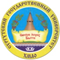 БЮДЖЕТНОЕ УЧРЕЖДЕНИЕ ВЫСШЕГО ОБРАЗОВАНИЯ ХАНТЫ – МАНСИЙСКОГО АВТОНОМНОГО ОКРУГА – ЮГРЫ«Сургутский государственный университет»(БУ ВО «Сургутский государственный университет»)Проспект Ленина, 1. г. Сургут, Ханты – Мансийский автономный округ – Югра, 628412Тел. (3462) 76 29 00, факс (3462) 76 29 29e – mail: rector@surgu.ruhttp://www.surgu.ruОКПО 27387694ОГРН 1028600609180ИНН 8602200001 / КПП 860201001От «____» ________________ 20  г. № ______________На № _______________от «___» ____________20  г.ДолжностьНаименование организацииФамилия И.О.ИННЮридический адрес: улица, дом,город, регион, индексАдрес электронной почты:№ п/пНаименование товарастрана происхожденияОписание (характеристики) объекта закупкиОписание (характеристики) объекта закупкиОписание (характеристики) объекта закупкиЕд. изм.Кол – во Цена за ед. в руб.(с НДС или без НДС)Сумма в руб.(с НДС или без НДС)№ п/пНаименование товарастрана происхождения№ п/пНаименование показателяКонкретное значение показателяЕд. изм.Кол – во Цена за ед. в руб.(с НДС или без НДС)Сумма в руб.(с НДС или без НДС)ИТОГО:ИТОГО:ИТОГО:ИТОГО:ИТОГО:ИТОГО:ИТОГО:ИТОГО: – – – – – В т. ч. НДС (___%)В т. ч. НДС (___%)В т. ч. НДС (___%)В т. ч. НДС (___%)В т. ч. НДС (___%)В т. ч. НДС (___%)В т. ч. НДС (___%)В т. ч. НДС (___%)Вариант 1НДС не облагается (на основании __________________)НДС не облагается (на основании __________________)НДС не облагается (на основании __________________)НДС не облагается (на основании __________________)НДС не облагается (на основании __________________)НДС не облагается (на основании __________________)НДС не облагается (на основании __________________)НДС не облагается (на основании __________________)Вариант 2